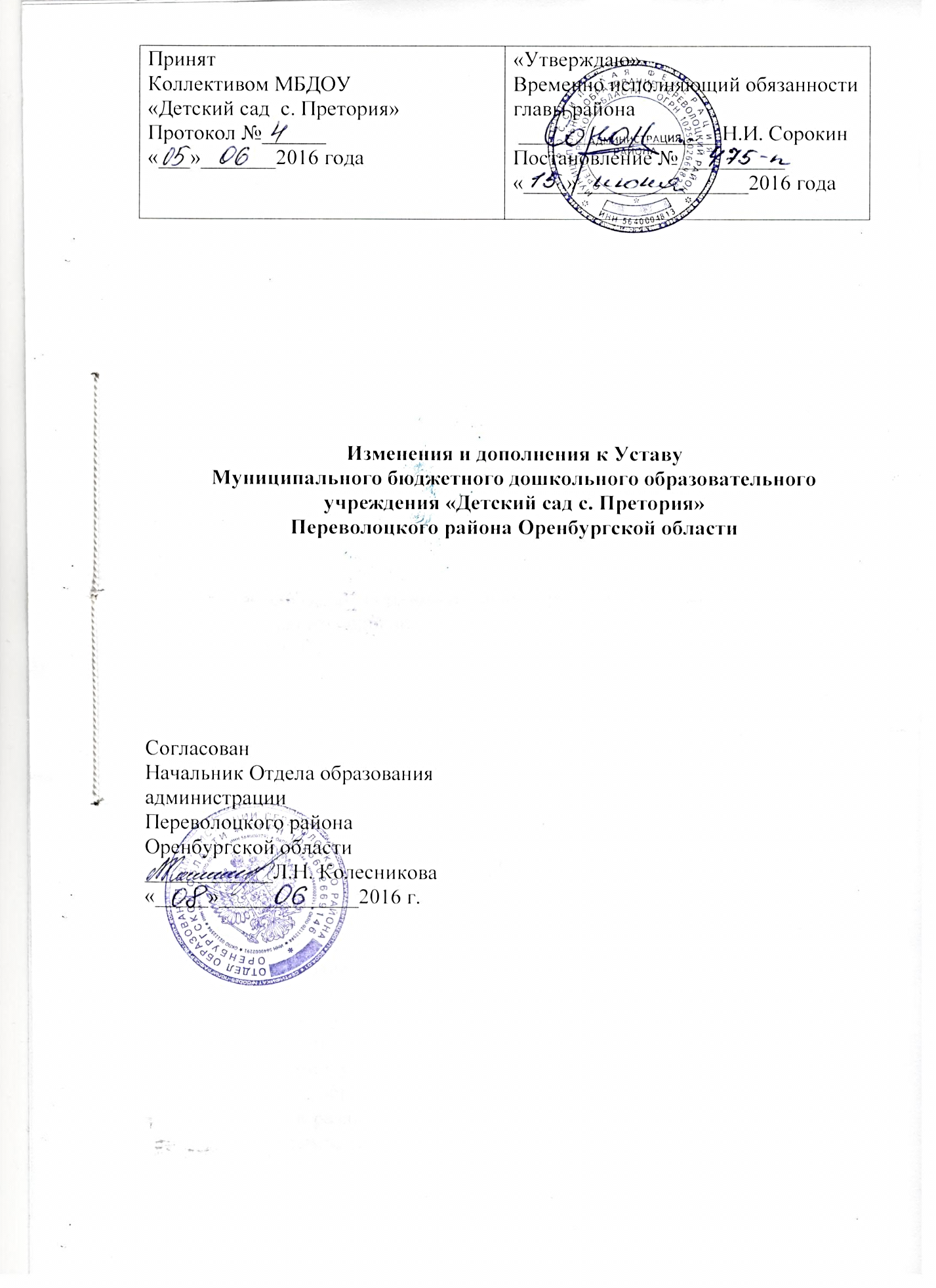                                    1.В разделе 1 Общие положения1.1.Абзац 1 пункта 1.1. Устава изменить и читать в следующей редакции: «Организационно-правовая форма: учреждение. Тип учреждения: бюджетное. Тип образовательной организации: дошкольное учреждение». 2. В разделе 2 «Предмет, цели и виды деятельности Образовательной организации»2.1.  Пункт 2.3. Устава дополнить следующими подпунктами: «2.3.1.Содержание образовательного процесса в образовательной организации определяется образовательной программой дошкольного образования, разрабатываемой и утверждаемой образовательной организацией самостоятельно, в соответствии с федеральным государственным образовательным стандартом дошкольного образования и с учетом соответствующих примерных образовательных программ дошкольного образования.2.3.2.Образовательная программа дошкольного образования обеспечивает разностороннее развитие детей с учетом их возрастных и индивидуальных особенностей, в том числе достижение детьми уровня развития, необходимого и достаточного для успешного освоения ими образовательных программ начального общего образования, на основе индивидуального подхода и специфичных для детей дошкольного возраста видов деятельности.2.3.3.При реализации образовательных программ используются различные образовательные технологии.2.3.4.При реализации образовательных программ образовательной организацией может применяться форма организации образовательной деятельности, основанная на модульном принципе представления содержания образовательной программы и построения учебных планов, использовании соответствующих образовательных технологий.2.3.5.Методические издания, используемые при реализации образовательных программ дошкольного образования, определяются образовательной организацией с учетом требований федеральных государственных образовательных стандартов, а также примерных образовательных программ дошкольного образования и примерных образовательных программ начального общего образования.2.3.6.Образовательный процесс  образовательной организации включает гибкое содержание и педагогические технологии, обеспечивающие полноценное развитие воспитанника.2.3.7.Образовательный процесс в образовательной организации регламентируется учебным планом, календарным учебным графиком, перспективным и календарными планами (рабочими программами), разрабатываемыми с учетом гигиенических требований СанПиН.2.3.8.Реализация образовательной программы дошкольного образования осуществляется в различных видах детской деятельности при взаимодействии детей со взрослыми, другими детьми, самостоятельной деятельности и при проведении режимных моментов.2.3.9.Образовательная организация реализует образовательную программу дошкольного образования, разработанную и утвержденную образовательной организацией  самостоятельно в соответствии с федеральными государственными стандартами дошкольного образования и примерной основной образовательной программой дошкольного образования «От рождения до школы».2.3.10.Образовательная организация обеспечивает развитие творческих способностей детей в рамках одновозрастных и разновозрастных групп, с учетом интересов и склонностей, создает целесообразную предметно-развивающую среду.2.2. Пункт 2.5. Устава дополнить подпунктом: «2.5.1.  Обучение и воспитание детей ведется на  русском языке.2.5.2. Правила приема в образовательной организации  воспитанников на обучение по образовательной программе в части, не урегулированной законодательством об образовании, устанавливаются образовательной организацией самостоятельно».2.5.3. «Правила приема в  образовательной организации  на обучение по образовательной программе дошкольного образования обеспечивают прием в  образовательной организации  воспитанников, имеющих право на получение дошкольного образования и проживающих на территории, за которой закреплено Учреждение. При комплектовании ДО рекомендуется соблюдать следующую норму: количество мест в образовательной организации, предоставленных для льготных категорий детей, не может превышать количество мест, предоставленных для детей не льготных категорий».2.5.4. «Длительность и порядок пребывания воспитанника в образовательной организации определяются договором об образовании между образовательной организацией и родителями (законными представителями) воспитанника».2.5.5. «Порядок оказания платных образовательных услуг определяется договором, заключаемым между родителями (законными представителями) воспитанников и образовательной организацией. Платные образовательные услуги не могут быть оказаны взамен и в рамках основной образовательной деятельности, финансируемой за счет бюджетных средств».2.3. Раздел 2 Устава дополнить пунктом 2.8 следующего содержания:«Режим работы образовательной организации  установлен Учредителем, исходя из потребностей населения в образовательных услугах и возможностей бюджетного финансирования образовательной организации, и является следующим: рабочая неделя пятидневная, длительность в группах  дошкольного возраста  - 8 часовая, ежедневный график работы - с 8.30 до 16.30. Выходные дни: суббота, воскресенье и праздничные дни, установленные законодательством Российской Федерации».3.В разделе 3. Компетенция, права, обязанности и ответственность                                                образовательного учреждения3.1. Пункт 3.3. абзац 1) Устава изменить и читать в следующей редакции:1) ДОУ принимает локальные нормативные акты, содержащие нормы, регулирующие образовательные отношения, в пределах своей компетенции в соответствии с законодательством Российской Федерации.- ДОУ принимает локальные нормативные акты по основным вопросам организации и осуществления образовательной деятельности, в том числе регламентирующие правила приема воспитанников, режим занятий воспитанников, порядок оформления возникновения, приостановления и прекращения отношений между образовательной организацией и родителями (законными представителями) воспитанников.- Локальные нормативные акты утверждаются заведующей ДОУ в соответствии с компетенцией, установленной настоящего Устава.-  Локальные нормативные акты ДОУ издаются в форме приказов, которыми могут утверждаться положения, правила, порядки, инструкции, регламенты, иные документы.- Нормы локальных нормативных актов, ухудшающие положение воспитанников или работников ДОУ по сравнению с установленным законодательством об образовании, трудовым законодательством, либо принятые с нарушением установленного порядка, не применяются и подлежат отмене.3.В разделе 5. Управление образовательной организацией3.1. Пункт 5.2. Устава изменить и читать в следующей редакции:«Единоличным исполнительным органом образовательной организацией является заведующий, к компетенции которого относится осуществление текущего руководства ее деятельностью, в том числе:- организация осуществления в соответствии с требованиями нормативных правовых актов образовательной и иной деятельности образовательной организации; - организация обеспечения прав участников образовательного процесса в образовательной организации;- организация разработки и принятие локальных нормативных актов, индивидуальных распорядительных актов;- организация и контроль работы административно-управленческого аппарата;- установление штатного расписания; - прием на работу работников, заключение и расторжение с ними трудовых договоров, распределение должностных обязанностей, создание условий и организация дополнительного профессионального образования работников;- право приостановления выполнения решений коллегиальных органов управления или наложения вето на их решения, противоречащие законодательству, уставу и иным локальным нормативным актам);- решение иных вопросов, которые не составляют исключительную компетенцию коллегиальных органов управления образовательной организации, определенную настоящим Уставом.   Заведующий  принимает решения самостоятельно, если иное не установлено настоящей главой, и выступает от имени образовательной организации без доверенности». 3.2. Пункт 5.6. Устава изменить и читать в следующей редакции: «5.6.1. Органами коллегиального управления образовательной организации являются:общее собрание работников образовательной организации;педагогический совет;родительский комитет;общее собрание родителей;5.6.2. Общее собрание работников образовательной организации  является постоянно действующим высшим органом коллегиального управления. В общем собрании работников участвуют все работники, работающие в образовательной организации по основному месту работы. Общее собрание работников действует бессрочно. Собрание созывается по мере надобности, но не реже одного раза в год. Общее собрание может собираться по инициативе заведующего образовательной организации, либо по инициативе заведующего образовательной организации и педагогического совета, иных органов, по инициативе не менее четверти членов Общего собрания. Собрание избирает председателя, который выполняет функции по организации работы собрания, и ведет заседания, секретаря, который выполняет функции по фиксации решений собрания. Заседание собрания правомочно, если на нем присутствует более половины работников образовательной организации. К компетенции общего собрания работников образовательной организации относится:- определяет основные направления деятельности образовательной организации, перспективы ее развития, - дает рекомендации по вопросам изменения Устава образовательной организации, ликвидации и реорганизации образовательной организации, - принимает коллективный договор, правила внутреннего трудового распорядка  образовательной организации, - принимает локальные акты, регулирующие трудовые отношения с работниками образовательной организации, включая инструкции по охране труда, положение о комиссии по охране труда,- принимает следующие локальные акты: положение о педагогическом совете, правила оказания платных образовательных услуг, положение о мерах поощрения работников  образовательной организации, - дает свои рекомендации по плану финансово-хозяйственной деятельности  образовательной организации, заслушивает отчет заведующего  образовательной организации о его исполнении, - принимает положение о социальной поддержке работников образовательной организации  и решения о социальной поддержке работников образовательной организации, - определяет критерии и показатели эффективности деятельности работников, входящих в положение об оплате труда и стимулировании работников, - избирает представителей работников в органы и комиссии  образовательной организации,- рассматривает иные вопросы деятельности  образовательной организации, принятые Общим собранием к своему рассмотрению либо вынесенные на его рассмотрение заведующим  образовательной организации. 5.6.3. Педагогический совет  образовательной организации является постоянно действующим органом коллегиального управления, осуществляющим общее руководство образовательным процессом. В педагогический совет входят все педагогические работники, работающие в образовательной организации на основании трудового договора по основному месту работы. Педагогический совет действует бессрочно. Совет собирается по мере надобности, но не реже одного раза в квартал. Совет может собираться по инициативе заведующего образовательной организации, Общего собрания образовательной организации. Совет избирает председателя, который выполняет функции по организации работы совета, и ведет заседания, секретаря, который выполняет функции по фиксации решений совета. Заседание совета правомочно, если на нем присутствует более половины членов совета. К компетенции педагогического совета образовательной организации  относится:- реализация государственной политики по вопросам образования;-совершенствование организации образовательного процесса образовательной организации, - разработка и утверждение образовательных программ образовательной организации, - принятие решений о ведении платной образовательной деятельности по конкретным образовательным программам, - определение основных направлений развития образовательной организации, повышения качества и эффективности образовательного процесса, - определение сменности занятий по группам, - принятие решений о требованиях к одежде обучающихся, - принятие решения об отчислении обучающегося в соответствии с законодательством, - принятие решений о распределении стимулирующей части выплат в рамках положения об оплате труда образовательной организации, - вовлечение родителей (законных представителей) в образовательный процесс.        5.6.4.Органы родительского самоуправления. Органами родительского самоуправления в образовательной организации  являются: общее родительское собрание, родительский комитет образовательной организации.5.6.4.1. Общее родительское собрание состоит из всех родителей (законных представителей) воспитанников образовательной организации.Общее родительское собрание собирается не менее трех раз в учебный год.Заседание общего родительского собрания считается правомочным, если на его заседании присутствуют родители (законные представители) воспитанников образовательной организации  в количестве не менее двух третей от числа, равного количеству воспитанников образовательной организации.На заседании общего родительского собрания вправе присутствовать и иметь право голоса каждый из родителей (законных представителей) воспитанников образовательной организации. При этом в целях определения правомочности заседания учитывается один из родителей (законных представителей) ребёнка.На общем родительском собрании из состава присутствующих родителей (законных представителей) воспитанников образовательной организации  выбираются председательствующий, который организует обсуждение вопросов повестки дня, и секретарь (секретариат), который осуществляет подсчёт голосов и ведение протокола.На общем родительском собрании обсуждаются вопросы воспитательно-образовательного процесса в образовательной организации, в том числе связанные с применением образовательных программ в образовательной организации, вопросы, связанные с поведением воспитанников образовательной организации, иные вопросы деятельности образовательной организации, вносимые на рассмотрение собрания по инициативе органов управления образовательной организации, органов государственной власти и органов местного самоуправления, вопросы воспитания и образования в семье, вопросы, связанные с профилактикой безнадзорности и правонарушений несовершеннолетних. На общем родительском собрании избирается родительский комитет образовательной организации, заслушиваются отчеты заведующего образовательной организации  по итогам учебного и финансового года. Общее родительское собрание путём простого большинства принимает предложения (рекомендации), оформляемые в виде протокола.5.6.4.2.Родительский комитет образовательной организации.Общее родительское собрание выбирает из своего состава родительский комитет образовательной организации  в количестве не менее пяти человек. Родительский комитет образовательной организации  подотчётен в своей деятельности общему родительскому собранию.Родительский комитет образовательной организации:-содействует администрации и иным органам управления образовательной организации в совершенствовании условий для осуществления воспитательно-образовательного процесса, охраны жизни и здоровья воспитанников образовательной организации, организации и проведении мероприятий с участием воспитанников образовательной организации;- организует работу с родителями (законными представителями) воспитанников образовательной организации по разъяснению их прав и обязанностей;- оказывает помощь администрации и иным органам управления образовательной организации в организации и проведении общих родительских собраний.Предложения органов родительского самоуправления в адрес заведующего, иных органов управления образовательной организации, педагогических работников образовательной организации  должны быть рассмотрены соответствующими лицами образовательной организации с последующими сообщениями о результатах рассмотрения в письменной форме в тридцатидневный срок со дня получения таких предложений.Заведующий  образовательной организации, педагогические работники и иные работники образовательной организации содействуют в осуществлении деятельности органов родительского самоуправления.  5.7.Педагогические работники образовательной организации имеют право:на участие в управлении образовательной организации в формах, предусмотренных законодательством и настоящим Уставом;на защиту своей профессиональной чести и достоинства;на свободу выбора и использования методик обучения и воспитания, учебных пособий и материалов в соответствии с образовательной программой, утвержденной образовательной организации;на прохождение аттестации в заявительном порядке в соответствии с нормативными правовыми актами Российской Федерации;на ежегодный основной удлиненный оплачиваемый отпуск, на досрочное назначение трудовой пенсии, иные меры социальной поддержки в соответствии с законодательством Российской Федерации;на длительный (сроком до одного года) отпуск не реже чем через каждые 10 лет непрерывной преподавательской работы, порядок и условия предоставления которого определяются Учредителем;на дополнительные меры социальной поддержки, предоставляемые на территории МО Переволоцкий район Оренбургской области педагогическим работникам дошкольных образовательных учреждений.Педагогический работник обязан:удовлетворять требованиям соответствующих квалификационных характеристик, утвержденных в установленном законодательством порядке;обеспечивать реализацию задач и целей образовательной организации;охранять жизнь, физическое и психическое здоровье детей;нести ответственность за обучение и воспитание детей в установленном законодательством порядке;воздерживаться от требований и (или) предложений к детям или к их родителям (законным представителям) о возмездном приобретении у данного педагогического работника, иных работников образовательной организации, у иных лиц вещей (в том числе, учебных пособий), услуг и работ, обусловленных возможностью учёта подобных фактов в целях создания особых условий пребывания детей в образовательной организации. Указанное положение не затрагивает право педагогического работника на занятие индивидуальной трудовой педагогической деятельностью при условии соблюдения требований, предусмотренных законодательством и (или) в установленном им порядке;- воздерживаться от получения в связи с исполнением должностных обязанностей вознаграждений от физических и юридических лиц (подарки, денежное вознаграждение, ссуды, услуги, оплата развлечений, отдыха, транспортных расходов и иные вознаграждения);         -  надлежащим образом и в полном объеме выполнять должностные              (функциональные) обязанности в соответствии с трудовым                законодательством, законодательством об образовании, актами,               содержащими нормы трудового права, настоящим Уставом,                коллективным договором, соглашениями, локальными нормативными                актами, содержащими нормы трудового права, трудовым договором и                должностной инструкцией;             -   поддерживать дисциплину в образовательной организации  на основе                уважения человеческого достоинства детей;        -    добиваться высокой результативности своего труда;        -    постоянно повышать свой профессиональный и культурный уровень;        -  бережно относиться к имуществу образовательной организации,               имуществу детей, родителей (законных представителей) детей,                посетителей образовательной организации;      -    проходить в обязательном порядке аттестацию в случаях, установленных             нормативными правовыми актами Российской Федерации, а равно проходить квалификационные испытания в ходе такой аттестации;            представлять в аттестационную комиссию достоверные сведения в случае              реализации права на представление в аттестационную комиссию           собственных сведений, характеризующих трудовую деятельность за             период с даты предыдущей аттестации (при первичной аттестации - с              даты поступления на работу);обеспечивать выполнение договора, заключенного между образовательной организацией и родителями (законными представителями) детей;сотрудничать с семьей ребёнка, принятого в образовательную организацию, по вопросам воспитания и обучения;содействовать удовлетворению спроса родителей (законных представителей) детей на воспитательные и образовательные услуги.Иные права и обязанности педагогических работников образовательной организации  определяются трудовыми договорами и должностными инструкциями в соответствии с законодательством.К педагогической работе в образовательной организации  допускаются лица, имеющие ценз, который определяется в порядке утвержденным Постановлением Правительства Российской Федерации.К педагогической деятельности в соответствии с частью 2 статьи 331 Трудового кодекса Российской Федерации не допускаются лица:-   лишенные права заниматься педагогической деятельностью в соответствии с вступившим в законную силу приговором суда;-  имеющие неснятую или непогашенную судимость за умышленные тяжкие и особо тяжкие преступления;- признанные недееспособными в установленном федеральным законом порядке;- имеющие заболевания, предусмотренные перечнем, утверждаемым федеральным органом исполнительной власти, осуществляющим функции по выработке государственной политики и нормативно-правовому регулированию в области здравоохранения;- имеющие или имевшие судимость, подвергающиеся или подвергавшиеся уголовному преследования (за исключением лиц, уголовное преследование в отношении которых прекращено по реабилитирующим основаниям) за преступления против жизни и здоровья, свободы, чести и достоинства личности (за исключением незаконного помещения в психиатрической стационар, клеветы и оскорбления), половой неприкосновенности и половой свободы личности, против семьи и несовершеннолетних, здоровья населения и общественной нравственности, а также против общественной безопасности.В образовательной организации наряду с должностями педагогических работников, предусматриваются должности административно-хозяйственных,  учебно-вспомогательных,  медицинских и иных работников, осуществляющих вспомогательные функции. Право на занятие должностей, имеют лица, отвечающие квалификационным требованиям, указанным в квалификационных справочниках, и (или) профессиональным стандартам.Права, обязанности и ответственность работников образовательных организаций, занимающих должности осуществляющих вспомогательные функции, устанавливаются законодательством Российской Федерации, уставом, правилами внутреннего трудового распорядка и иными локальными нормативными актами образовательных организаций, должностными инструкциями и трудовыми договорами.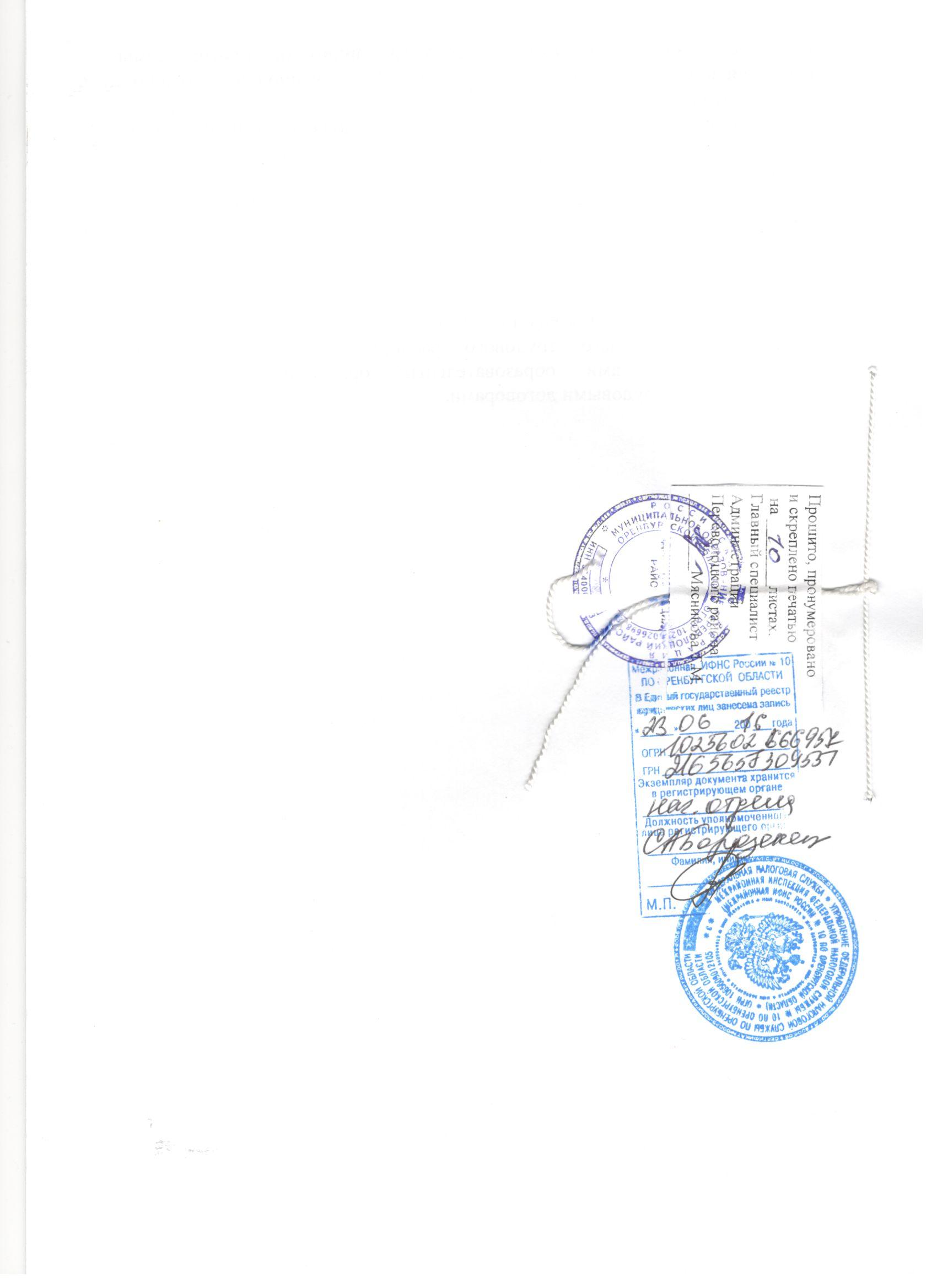 